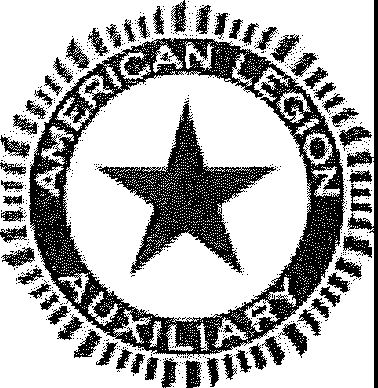 American Legion AuxiliaryServing Veterans, their families, and their communities Department of South Dakota Headquarters     23782 136th Street
     Firesteel, SD 57633Cell 605-461-3389Email southdakotaala@gmail.comMEMBER DATA TRANSFER FORMEmail: UNIT TRANSFERPrevious Unit#____________	Dept 	New Unit#	Dept 	MEMBER SIGNATUREMember ID# ______________________Unit# ________Unit# ________Name___________________________Date _______________________Date _______________________Address___________________________City 	City 	State ________State ________State ________Zip 	